 РАСПИСАНИЕ НА ЯНВАРЬ 2023 гОДА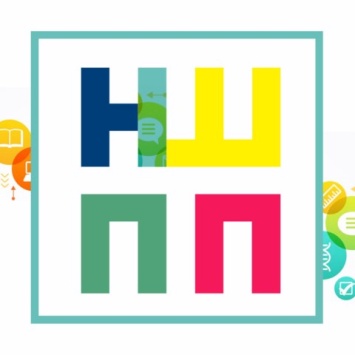 ДатаНаименованиеВремя проведения11 января 2023 гПсихологическая трансформационная игра «Исцеление рода»с 18:00 до 21:0012 января 2023 гТренинг для подростков «PROкачай себя»с 16:00 до 18:0014-15 января 2023 г«Телесно-ориентированная психотерапия»Биоэнергетика Александра Лоуэна.Институт Психотерапии и Клинической Психологии (г.Москва)2 дня с 10:00 до 19:0018 января 2023 г Психологическая трансформационная игра «School Kids»с 18:00 до 21:0019 января 2023 г Тренинг для подростков «PROкачай себя»с 16:00 до 18:0021-22 января 2023 гЗащитные механизмы. Сопротивление.Институт психотерапии и консультирования «Гармония», г.Санкт-Петербург,  Группа 21232 дня с 10:00 до 19:0021-22 января 2023 гПсихотерапия и психологическая коррекция детей и подростков.Институт Психотерапии и Клинической Психологии (г.Москва)2 дня с 10:00 до 19:0025 января 2023 гПсихологическая трансформационная игра «Путешествие души»с 18:00 до 21:0026 января 2023 гТренинг для подростков «PROкачай себя»с 16:00 до 18:0027 января 2023 гВыступление PlayBack-театрас 18:00 до 21:0028-29 января 2023 г«Практическая психотерапия»Кризисные состояния и психическая травма. Механизмы развития, симптоматика, стратегия психотерапии.Институт Психотерапии и Клинической Психологии (г.Москва)2 дня с 10:00 до 19:0028 декабря 2022 гПсихологическая трансформационная игра «Удар юмора»с 18:00 до 21:00